Trustee Liability InsuranceInsurance Product Information DocumentCompany: Nexus Underwriting Limited		Product: Wisdom Trustee This insurance is provided by Nexus Underwriting Limited (“Nexus”) which is registered in the UK. Nexus are authorised to underwrite this insurance on behalf of W. R. Berkley Syndicate Management Limited which is also registered in the UK. Both Nexus and W. R. Berkley Syndicate Management Limited are authorised and regulated by the Financial Conduct Authority. They have authority to enter into contracts of insurance on behalf of the Lloyd's underwriting members of Lloyd's syndicate 1967 which is managed by W. R. Berkley Syndicate Management Limited. (FRN: 710822). This document provides a summary of the cover, exclusions and restrictions.  The full terms and conditions of this insurance can be found in the policy document which is available on request from your broker. In this document and the policy wording certain words, where highlighted in bold, are defined and have the meaning stated in the Definitions section of the policy wording.What is this type of insurance? This is a Trustee Liability insurance policy.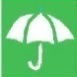 What is insured?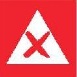 What is not insured?What is not insured?Damages, judgements and settlements awarded against a trustee of the Trust in relation to a Wrongful Act or reimbursement of the Trust to the extent it has indemnified the trustee in respect of the Wrongful Act. Defence Costs incurred in the investigation, defence and settlement of any Claim against a trustee of the Trust in relation to a Wrongful Act.Terms are defined in the policy wording. For your ease of reference where we refer to Wrongful Act in this document it includes any actual or alleged wrongful act or omission on the part of an Insured committed solely in such person’s actual or deemed capacity as an Insured.Damages, judgements and settlements awarded against a trustee of the Trust in relation to a Wrongful Act or reimbursement of the Trust to the extent it has indemnified the trustee in respect of the Wrongful Act. Defence Costs incurred in the investigation, defence and settlement of any Claim against a trustee of the Trust in relation to a Wrongful Act.Terms are defined in the policy wording. For your ease of reference where we refer to Wrongful Act in this document it includes any actual or alleged wrongful act or omission on the part of an Insured committed solely in such person’s actual or deemed capacity as an Insured.Any actual or alleged Wrongful Act not related to the TrustAny Claim based upon or attributable to Pollution other than Defence Costs, subject to the sub limit and exclusions stated in your policy documents.Claims relating to depreciation or loss of investments when such loss is a result of any fluctuation outside of the influence or control of the Trustees or the Trust.Actual or alleged bodily injury, death or property damage, other than defence of criminal proceedings arising from the Health & Safety At Work etc Act 1974 or the Corporate Manslaughter and Corporate Homicide Act 2007.  Any Claim arising out of any Wrongful Act committed or alleged to have been committed prior to the Retroactive Date noted on your policy documents.Any Claim based upon or attributable to any actual dishonest, fraudulent or malicious act or the Insured or Trust gaining any profit, advantage or receiving remuneration to which they were not legally entitled.Any Claim related to nuclear fuel, nuclear waste or other nuclear component or assembly.Any Claim related to war or terrorism.Any Claim brought by or on behalf of any Trustee Taxes, fines, penalties, punitive, exemplary, aggravated or multiplied damages.Any actual or alleged Wrongful Act not related to the TrustAny Claim based upon or attributable to Pollution other than Defence Costs, subject to the sub limit and exclusions stated in your policy documents.Claims relating to depreciation or loss of investments when such loss is a result of any fluctuation outside of the influence or control of the Trustees or the Trust.Actual or alleged bodily injury, death or property damage, other than defence of criminal proceedings arising from the Health & Safety At Work etc Act 1974 or the Corporate Manslaughter and Corporate Homicide Act 2007.  Any Claim arising out of any Wrongful Act committed or alleged to have been committed prior to the Retroactive Date noted on your policy documents.Any Claim based upon or attributable to any actual dishonest, fraudulent or malicious act or the Insured or Trust gaining any profit, advantage or receiving remuneration to which they were not legally entitled.Any Claim related to nuclear fuel, nuclear waste or other nuclear component or assembly.Any Claim related to war or terrorism.Any Claim brought by or on behalf of any Trustee Taxes, fines, penalties, punitive, exemplary, aggravated or multiplied damages.Any actual or alleged Wrongful Act not related to the TrustAny Claim based upon or attributable to Pollution other than Defence Costs, subject to the sub limit and exclusions stated in your policy documents.Claims relating to depreciation or loss of investments when such loss is a result of any fluctuation outside of the influence or control of the Trustees or the Trust.Actual or alleged bodily injury, death or property damage, other than defence of criminal proceedings arising from the Health & Safety At Work etc Act 1974 or the Corporate Manslaughter and Corporate Homicide Act 2007.  Any Claim arising out of any Wrongful Act committed or alleged to have been committed prior to the Retroactive Date noted on your policy documents.Any Claim based upon or attributable to any actual dishonest, fraudulent or malicious act or the Insured or Trust gaining any profit, advantage or receiving remuneration to which they were not legally entitled.Any Claim related to nuclear fuel, nuclear waste or other nuclear component or assembly.Any Claim related to war or terrorism.Any Claim brought by or on behalf of any Trustee Taxes, fines, penalties, punitive, exemplary, aggravated or multiplied damages.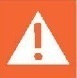 Are there any restrictions on cover?Are there any restrictions on cover?Are there any restrictions on cover?Are there any restrictions on cover?!	Endorsements may apply to your policy.  These will be shown in the policy documents.!	Endorsements may apply to your policy.  These will be shown in the policy documents.!	Endorsements may apply to your policy.  These will be shown in the policy documents.!	Endorsements may apply to your policy.  These will be shown in the policy documents.!	Endorsements may apply to your policy.  These will be shown in the policy documents.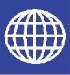 Where am I covered?Where am I covered?Where am I covered?Where am I covered?This policy applies to Claims made and Wrongful Acts committed within the United Kingdom and European Union only. This policy applies to Claims made and Wrongful Acts committed within the United Kingdom and European Union only. This policy applies to Claims made and Wrongful Acts committed within the United Kingdom and European Union only. This policy applies to Claims made and Wrongful Acts committed within the United Kingdom and European Union only. This policy applies to Claims made and Wrongful Acts committed within the United Kingdom and European Union only. 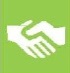 What are my obligations?What are my obligations?What are my obligations?What are my obligations?You must check all documents are correct and ensure all information given to us is correct to the best of your knowledge and update your broker if there are any changes to the information provided.You must check all documents are correct and ensure all information given to us is correct to the best of your knowledge and update your broker if there are any changes to the information provided.You must check all documents are correct and ensure all information given to us is correct to the best of your knowledge and update your broker if there are any changes to the information provided.You must check all documents are correct and ensure all information given to us is correct to the best of your knowledge and update your broker if there are any changes to the information provided.You must check all documents are correct and ensure all information given to us is correct to the best of your knowledge and update your broker if there are any changes to the information provided.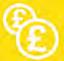 When and how do I pay?When and how do I pay?When and how do I pay?When and how do I pay?For full details of when and how to pay, you should contact your broker.For full details of when and how to pay, you should contact your broker.For full details of when and how to pay, you should contact your broker.For full details of when and how to pay, you should contact your broker.For full details of when and how to pay, you should contact your broker.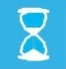 When does the cover start and end?When does the cover start and end?When does the cover start and end?When does the cover start and end?This insurance usually covers a 12 month period and the dates of cover are specified in your policy schedule. This insurance is provided on a Claims Made basis, meaning only claims brought during the period of insurance are covered, subject to any further extensions or restrictions within your policy documents.This insurance usually covers a 12 month period and the dates of cover are specified in your policy schedule. This insurance is provided on a Claims Made basis, meaning only claims brought during the period of insurance are covered, subject to any further extensions or restrictions within your policy documents.This insurance usually covers a 12 month period and the dates of cover are specified in your policy schedule. This insurance is provided on a Claims Made basis, meaning only claims brought during the period of insurance are covered, subject to any further extensions or restrictions within your policy documents.This insurance usually covers a 12 month period and the dates of cover are specified in your policy schedule. This insurance is provided on a Claims Made basis, meaning only claims brought during the period of insurance are covered, subject to any further extensions or restrictions within your policy documents.This insurance usually covers a 12 month period and the dates of cover are specified in your policy schedule. This insurance is provided on a Claims Made basis, meaning only claims brought during the period of insurance are covered, subject to any further extensions or restrictions within your policy documents.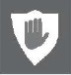 How do I cancel the contract?How do I cancel the contract?How do I cancel the contract?How do I cancel the contract?You can cancel this insurance at any time by contacting your broker, however, a proportionate refund of premium may not be available if you have made a claim. You can cancel this insurance at any time by contacting your broker, however, a proportionate refund of premium may not be available if you have made a claim. You can cancel this insurance at any time by contacting your broker, however, a proportionate refund of premium may not be available if you have made a claim. You can cancel this insurance at any time by contacting your broker, however, a proportionate refund of premium may not be available if you have made a claim. You can cancel this insurance at any time by contacting your broker, however, a proportionate refund of premium may not be available if you have made a claim. 